Veckobrev Örnarna7/10-16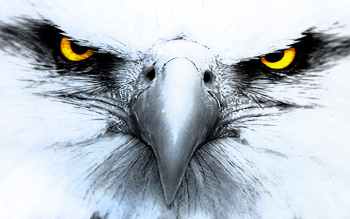 Hej på er alla!Det var ett tag sedan jag skrev till er, och det har hänt en hel del sedan sist.Vi har börjat kommit in i rutiner lite mer och gruppen är helt underbar. Det finns flera goda förebilder och vi har verkligen roligt ihop. Barnen hjälper varandra, är glada och positiva, det är lugnt på lektionerna och vi har arbetsro.På fredagarna har vi en grupp som bakar och bjuder resten av klassen på roliga timmen efter lunch då en annan grupp står för underhållningen.Verkstäderna på tisdag eftermiddagar fungerar mycket väl, barnen är uppdelade i grupper; skoltidning, skogsgrupp, musikal grupp, experiment samt min grupp som jobbar med konst och bild. Temat är Freinets gärning, hans liv och ideer. Vi kommer också on den 12/10 ha en dag till Freinets ära eftersom han skulle fyllt 120 år då. Den dagen kommer vi jobba med acceptens och medkänsla på olika sätt och vi kommer bland annat göra ett gemensamt stort konstverk tillsammans alla på skolan.Vi kommer att ha städdag på lördag 15/10 då vi ska fixa skolgården tillsammans, soppa, kratta, måla och laga lekplatserna. Ni är alla hjärtligt välkomna med era barn att komma hit och umgås och hjälpa till, vi kommer också att äta tillsammans. Så passa på att umgås med oss personal då. Vill bara också informera att efter att jag pratat med klassen om att alla bör duscha (och varit med flickorna i omklädnings rummet) så har alla utom någon som haft lapp med sej duschat.  Till och med alla killarna gör det nu; jag hoppas att det fortsätter! Så jag ber er föräldrar att skicka med era barn idrottskläder, handduk ev liten tvål, snodd till håret om de har långt hår så de duschar utan att blöta håret (eller duschmössa) jag har visat hur man duschar utan att blöta håret så de inte blir så blöta i sitt hår (då kan de bli kalla, speciellt då det blir kallt ute)Barbara har varit här och hälsat på med sin lilla dotter Matilda, barnen hade ritat teckningar, dukat och blåst upp ballonger och gjort fint till henne. Det var mycket lyckat! Barbara kommer inom några veckor och grillar kastanjer på fritids igen. Det ser barnen jätte fram emot. Vi örnar jobbar ju med att fylla en burk med bönor tillsammans, det handlar om att berätta då man varit en extra juste kompis eller då de jobbat lugnt i klassrummet så fylls denna burk på. Det första barnen önskat är att komma hem till mig och hälsa på och nu är vi där att den önskningen ska uppfyllas; så måndag 10/10 alltså nu på måndag sticker jag Henke och barnen hem till mej i Blåsut precis bredvid Globen.De kommer om det är fint väder leka i parken utanför. De behöver alla ha heldagsmatsäck. Alltså en frukt till mellis samt en lunch (ex pannkaka, kall pizza eller nåt annat plus dryck). Det finns en pocestop utanför mig så om barnen får för er så får de ta med surfplatta och mobil och fånga lite pocemon en kort stund med Henke. Men vi är där främst för att umgås och då utan dessa.Nästa vecka!Må 10/10 Matsäck, utflykt hos mig Anna, vi åker kl 8.30 och kommer tillbaka till 13.00 caTi 11/10 musik och idrottOn 12/10 Freinets födelsedag! Temat : Acceptens, läxinlämning 2.or och 3:erTo 13/10 Svenska grupper, läsläxa, ny bokstav läxinlämning 1.or. De får nya läxor hela Örnarna.Fre14/10 Utvärdering, göra klart, bakning och roliga timmen.Glöm inte kolla in och adda vår facebookgrupp : Eagle Örnsson där jag lägger ut bilder från det vi gör i skolan Ha en fin helg! Anna :)